lMADONAS NOVADA PAŠVALDĪBA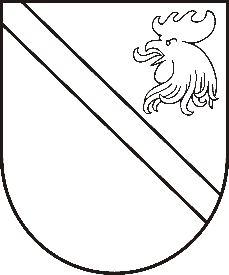 Reģ. Nr. 90000054572Saieta laukums 1, Madona, Madonas novads, LV-4801 t. 64860090, e-pasts: dome@madona.lv ___________________________________________________________________________MADONAS NOVADA PAŠVALDĪBAS DOMESLĒMUMSMadonā2019.gada 20.novembrī									       Nr.542									     (protokols Nr.22, 10.p.)Par pašvaldības nekustamā īpašuma “Dailes”, Ošupes pagasts, Madonas novads atsavināšanu Ošupes pagasta pārvalde 08.01.2018. ir saņēmusi […] iesniegumu ar lūgumu izskatīt jautājumu par pašvaldībai piederošā nekustamā īpašuma “Dailes”, Ošupes pagastā, Madonas novadā atsavināšanu uz […] vārda.Nekustamais īpašums “Dailes”, Ošupes pagasts, Madonas novads, ar kadastra numuru 7082 011 0061, atrodas Ošupes pagasta teritorijā un sastāv no vienas zemes vienības ar kadastra apzīmējumu 7082 011 0137 kopplatībā 2.87 ha. Nekustamais īpašums “Dailes”, Ošupes pagasts, Madonas novads (kadastra numurs 7082 011 0061) reģistrēts Madonas Zemesgrāmatu nodaļas Ošupes pagasta zemesgrāmatas nodalījumā Nr.100000593290 uz Madonas novada pašvaldības vārda.          	Uz zemes vienības atrodas […] piederošās ēkas un būves, kas reģistrētas Madonas rajona tiesas Zemesgrāmatu nodaļas Ošupes pagasta zemesgrāmatas nodalījumā Nr. 100000573518.Ar […], ir noslēgts zemes nomas līgums 2018.gada 27.decembrī, reģistra Nr.04/2018, par minētā nekustamā īpašuma nomu no 27.12.2018. līdz 31.12.2028.Nekustamais īpašums “Dailes”, Ošupes pagasts, Madonas novads nav nepieciešams pašvaldībai tās funkcijas nodrošināšanai.2019.gada 31.oktobrī nekustamā īpašuma „Dailes” novērtēšanu ir veikuši SIA „ Latio vērtētāji &konsultanti Vidzemē” (LĪVA profesionālās kvalifikācijas sertifikāts Nr.12 un LĪVA Kompetences uzraudzības biroja izsniegts sertifikāts nekustamā īpašuma vērtēšanai Nr.13)	Saskaņā ar nekustamā īpašuma novērtējumu nekustamā īpašuma, kura sastāvā ietilpst viena zemes vienība ar kopplatību 2.87 ha, tirgus vērtība 2019.gada 31.oktobrī ir EUR 2900,00 (divi tūkstoši deviņi simti euro 00 centi).Par nekustamā īpašuma novērtēšanu Madonas novada pašvaldība ir veikusi pakalpojuma apmaksu EUR 245.00 (divi simti četrdesmit pieci euro 00 centi).Madonas novada pašvaldība, saskaņā ar Ametrs SIA rēķinu par zemes robežu plāna izgatavošanu Madonas novada Ošupes pagasta īpašumam “Dailes”, ir veikusi mērniecības pakalpojumu apmaksu 758.67 (septiņi simti piecdesmit astoņi euro 67 centi).Pamatojoties uz likuma “Par pašvaldībām” 21.panta pirmās daļas septiņpadsmito punktu, kas nosaka, ka “tikai pašvaldības domes var lemt par pašvaldības nekustamā īpašuma atsavināšanu” un “Publiskās personas mantas atsavināšanas likuma” 4.panta pirmo daļu, kas nosaka, ka “atsavinātas publiskas personas mantas atsavināšanu var ierosināt, ja tā nav nepieciešama publiskai personai vai tās iestādēm to funkciju nodrošināšanai” un 4.panta ceturtās daļas 8.punktu, kas nosaka, ka atsevišķos gadījumos publiskas personas nekustamā īpašuma atsavināšanu var ierosināt persona, kurai Valsts un pašvaldību īpašuma privatizācijas sertifikātu izmantošanas pabeigšanas likumā noteiktajā kārtībā ir izbeigtas zemes lietošanas tiesības un ar kuru pašvaldība ir noslēgusi zemes nomas līgumu, ja šī persona vēlas nopirkt zemi, kas bijusi tās lietošanā un par ko ir noslēgts zemes nomas līgums, kā arī tā paša likuma 8.panta otro daļu, kas nosaka, ka paredzētā atsavinātas publiskas personas nekustamā īpašuma novērtēšanu organizē attiecīgās atsavinātās publiskās personas lēmējinstitūcijas kārtībā, ņemot vērā 13.11.2019. Uzņēmējdarbības, teritoriālo un vides jautājumu komitejas un 20.11.2019. Finanšu un attīstības komitejas atzinumus, atklāti balsojot: PAR – 11 (Agris Lungevičs, Ivars Miķelsons, Andrejs Ceļapīters, Antra Gotlaufa, Gunārs Ikaunieks, Valda Kļaviņa, Andris Sakne, Rihards Saulītis, Aleksandrs Šrubs, Gatis Teilis, Kaspars Udrass), PRET – NAV, ATTURAS – NAV, Madonas novada pašvaldības dome  NOLEMJ: Atsavināt nekustamo īpašumu „Dailes”, Ošupes pagasts, Madonas novads, kas sastāv no vienas zemes vienības 2.87ha platībā, pārdodot to par nosacīto cenu nomniekam […].Noteikt nekustamā īpašuma nosacīto cenu EUR 4000.00 (četri tūkstoši euro 00 centi).Noteikt, ka veicams pirkums uz nomaksu, paredzot avansa maksājumu ne mazāk kā 10% no pirkuma maksas un pirkuma maksas atliktā maksājuma nomaksas termiņš ir 5 gadi.Uzdot Juridiskajai nodaļai nosūtīt nomniekam nekustamā īpašuma atsavināšanas piedāvājumu normatīvajos aktos noteiktajā kārtībā. Domes priekšsēdētājs								          A.LungevičsJuško 64829604